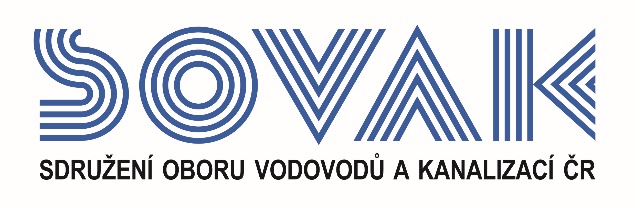 Vás zve na webinář:Digitální voda 2021který se uskuteční dne 17. 6. 2021 od 10:00 hod.Digitalizace je v posledních letech stále častěji užívaným pojmem a pandemie koronaviru tento trend ještě podpořila. Obor vodovodů a kanalizací nezůstává stranou. Cílem webináře je představit obecné trendy transformace oboru a následně prezentovat příklady využití nových technologií, jakými jsou například BIM, elektronický vyjadřovací portál, softwarová aplikace pro snížení ztrát vody, digitální sklenování, systém pro komunikaci s klienty, či provázanost řídících informačních systémů ve vodárenství. V závěru zazní zkušenosti z praxe. Celý webinář bude moderovat Ing. Ondřej Beneš, Ph.D., MBA, LL.M., člen představenstva SOVAK ČR.Program:  9:30		Registrace (online připojení)10:00		Zahájení webináře a úvodní slovo SOVAK ČR a CzWA                         – Ing. Vilém Žák, ředitel a člen představenstva SOVAK ČR a doc. Ing. David Stránský, Ph.D.,                          předseda výboru CzWA10:10		Digitální transformace/Digitální strategie			The IWA Digital Water Programme – hledání odpovědí na výzvy 21. století                       – Ing. Bc. Martin Srb, Ph. D., IWA CZ a PVK, a.s.10:20		Jak fungují Digital Twins ve vodohospodářské infrastruktuře. Cíle a proces implementace.		    – Ing. Jan Krejčík, DHI, a.s.10:30	Nové technologie 	Elektronický vyjadřovací portál – Ing. Pavel Válek, MBA, PVS, a.s.10:40	BIM v ČR – Jana Purnochová, PVK, a.s.10:50		Helios Green a jeho řešení pro vodárenství – Ing. Jan Jílek, Popron Systems s.r.o.11:00		Technologie digitálního skenování a možnosti pro vodárenství                        – Ing. Pavel Hajný, H.C.M. s.r.o.11:10		Příklady a zkušenosti z praxe		Systém pro komunikaci s klienty – Ing. Jiří Lipold, ČEVAK a.s.11:20		Pipe Driver – technologie na ověřování životnosti potrubí                        – Ing. Josef Živnůstek, VKM, a.s. a Ing. Vlastimil Dvořák, Xylem Česká republika spol. s r.o.11:30		Provázanost řídících a informačních systémů ve vodárenství                        – Ing. Petr Sýkora, Ph.D., PVK, a.s. 11:40		Softwarová aplikace pro snížení ztrát vody – Ing. Roman Bouda, SmVAK Ostrava, a.s.11:50		Toulon-optimalizace provozu zásobování vodou – Ing. Petr Ingeduld, DHI, a.s. 12:00		Shrnutí a závěr webinářeV případě zájmu o účast vyplňte, prosím, následující přihlášku a zašlete ji nejpozději do 11. 6. 2021na některý z níže uvedených kontaktů:e-mail: doudova@sovak.czadresa: SOVAK ČR, Novotného lávka 200/5, 110 00 Praha 1Poplatek za účast na webináři je pro řádné členy SOVAK ČR 605,- Kč (včetně 21 % DPH), pro přidružené členy a ostatní účastníky 847,- Kč (včetně 21 % DPH). V ceně vložného je elektronický sborník.Storno účasti je možné provést nejpozději 5 kalendářních dnů před konáním akce, v případě technických problémů na straně účastníka se poplatek nevrací.Závazná přihláškana webinářDigitální voda 2021dne 17. 6. 2021Jméno (a): ………………………………………………………………………………………………………….……….……………………………………………………………………………………………………………..Společnost: ………………………………………………………………………………………………………...Kontakty (adresa, telefon, e-mail): Žádáme o zaslání konkrétních e-mailových adres na přihlášené osoby, aby jim mohl být vytvořen přístup na webinář - uživatelský účet. Poté bude na tuto e-mailovou adresu zaslán e-mail s bližšími informacemi a odkaz na sborník v elektronické podobě.……………………………………………………………………………………………………………………...……………………………………………………………………………………………………………………...Společnost JE / NENÍ řádným členem SOVAK ČR (nehodící se škrtněte)Datum:                                                                              Razítko a podpis:---------------------------------------------------------------------------------------------------------------------------------------------------Potvrzení o platběPotvrzujeme, že dne …………………………………bylo uhrazeno celkem………………………………..Kč (včetně 21% DPH) za společnost…………………………………………………………………………………………………….....IČ:…………………DIČ:…………………z účtu č.………………………………………………………………za účastníka (y): .………………………………………………………………………………………………….……………………………………………………………………………………………………………..............ve prospěch účtu SOVAK ČR, Novotného lávka 200/5, 110 00 Praha 1, IČ: 60456116, DIČ: CZ60456116, vedeného u MONETA Money Bank a.s. č.: 2127002504/0600, variabilní symbol 106Datum:                                                                       Razítko a podpis: 